ПОСТАНОВЛЕНИЕ21.06.2017                                                                        				№ 25/15                                     О временном ограничении движения транспортных средств по автомобильным дорогам местного значениягорода Глазова в день празднования «Дня молодежи-2017» «Над Чепцой!» 24.06.2017 года.        В соответствии с Федеральным законом от 10.12.1995 г. № 196-ФЗ «О безопасности дорожного движения», Федеральным законом от 08.11.2007г. № 257-ФЗ «Об автомобильных дорогах и о дорожной деятельности в Российской Федерации и о внесении изменений в отдельные законодательные акты Российской Федерации», Постановлением Правительства Удмуртской Республики от 12.03.2012г. № 90 «Об утверждении порядка осуществления временных ограничений или прекращения движения транспортных средств по автомобильным дорогам регионального или межмуниципального, местного значения в Удмуртской Республике» в целях обеспечения безопасности дорожного движения во время празднования «Дня Молодежи -2017» «Над Чепцой !»П О С Т А Н О В Л Я Ю:       1. Ввести временное ограничение движения транспортных средств в день празднования «Дня Молодежи-2017» «Над Чепцой!» 24.06.2017 года путем прекращения движения на следующих участках автомобильных дорог местного значения города Глазова:        1.1 с 12.00 до 23.00: - от перекрестка ул. Короленко и ул. Т.Барамзиной до перекрестка ул. Короленко и ул.2-я Набережная;- проезд от Молодежного клуба «Родник» до ул. 2-я Набережная.        2. Организации, осуществляющей содержание автомобильных дорог  общего пользования местного значения, муниципальному унитарному предприятию «Жилищно-коммунальное управление» муниципального образования «Город Глазов» обеспечить временное ограничение движения транспортных средств в соответствии со схемой организации дорожного движения на период проведения праздничных мероприятий.3. Рекомендовать ММО МВД России «Глазовский» осуществлять контроль по временному ограничению движения автомототранспортных средств на участках улиц, указанных в пункте №1 настоящего постановления.4. Рекомендовать пользователям автомобильных дорог, указанных в пункте № 1 настоящего постановления, осуществлять объезд по улицам: Т.Барамзиной – 2-я Набережная.5. Рекомендовать осуществлять объезд автобусов общего пользования с 12.00 часов до 23.00 часов по маршруту: Чепецкая – 2-я Набережная – Т.Барамзиной и далее по маршруту.6. Контроль за выполнением настоящего постановления возложить на заместителя Главы Администрации города Глазова Станкевич О.В.7. Настоящее постановление подлежит официальному опубликованию.Главы  города Глазова                                                                  О.Н. БекмеметьевСОГЛАСОВАНО:РАССЫЛКА:1– протокол 1– МУП ЖКУ (копия) 1–  ММО МВД России «Глазовский» (копия)1--управление ЖКХ (копия)1--управление культуры, спорта и молодежной политики (копия)Вдовин А.В.. 3-55-11Администрация муниципального образования «Город Глазов» (Администрация города Глазова)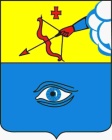  «Глазкар» муниципал кылдытэтлэн Администрациез(Глазкарлэн Администрациез)Первый заместитель Главы Администрации города Глазова по экономике, управлению муниципальным имуществом и развитию                           А.Н. Пономарев                                   06.2017Начальник управления ЖКХЕ.Ю. Шейко06.2017Начальника правового управления – главный юрист                                    О.Г. Васильева                                    06.2017Начальник управления информационно-документационного обеспеченияТ.Г. Баканова06.2017